ANSÖKAN OM AVVIKELSE I FRÅGA OM BEHANDLING AV AVLOPPSVATTEN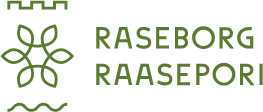 Från kraven på behandling av hushållsavloppsvatten	(MILJÖSKYDDSLAGEN 527/2014 156 d §)Från miljöskyddsföreskrifterna		DIARIEFÖRINGSUPPGIFTERTill ansökan ska bifogas en situationsplan (t.ex. 1:500) som visar var byggnaderna, behandlingssystemen och utloppsplatserna för avloppsvatten ligger samt deras avstånd till diken, sjöar och vattendrag, hushållsvattenbrunnar och gränser. (BILAGA 1)En separat BILAGA 2 ska fyllas i för varje behandlings- eller utloppssystem för avloppsvatten.6. BILAGORANVISNINGARKangas, A. (red). Avloppsvatten i glesbygdsområden – Lagstiftning och praxis 2017. Miljöhandledning. Miljöministeriet. http://urn.fi/URN:ISBN:978-952-11-4740-1 Avvikelse från reningskravet på basnivåFörutsättningar för avvikelseTillstånd att avvika från reningskravet på basnivå för avloppsvatten från glesbebyggelse kan beviljas med stöd av miljöskyddslagen (156 d § MSL). Här avses endast områden inom 100 meter från en sjö, ett vattendrag eller havet eller inom ett grundvattenområde, där det finns en tidsgräns för uppfyllelsen av reningskravet på basnivå. Avvikelsen är endast avsedd för ovanliga fall och förfaller genast om situationen förändras. Bestämmelserna om avvikelse gäller endast system för behandling av avloppsvatten på objekt som byggts eller beviljats bygglov före år 2004. Avvikelser är systemspecifika.Beviljande av tillstånd för avvikelse förutsätter antingen en anmärkningsvärt obetydlig miljöbelastning eller att en förbättring av behandlingssystemet skulle vara oskälig för fastighetsinnehavaren kostnadsmässigt eller tekniskt. Ansökan om avvikelse kan beviljas av kommunens behöriga myndighet, ofta miljövårdsmyndigheten. Avvikelse kan beviljas fastighetsspecifikt för högst fem år i sänder. Tillstånd för avvikelse behöver inte beviljas trots att nedan beskrivna förutsättningar för en avvikelse uppfylls. Ett beviljat tillstånd förfaller, om användningen av fastigheten förändras så att belastningen ökar eller om ägandet eller besittningsrätten förändras.Anmärkningsvärt obetydlig miljöbelastningKommunens behöriga myndighet kan bevilja tillstånd att avvika från kraven på grundval av anmärkningsvärt obetydlig miljöbelastning. Detta innebär att antalet bosatta på fastigheten, dess nyttjandegrad eller kvaliteten på och mängden avloppsvatten som uppkommer inte nämnvärt får avvika från en lägre nivå än genomsnittet för glesbebyggelse så att belastningen ökar. I praktiken får antalet bosatta på fastigheten inte överstiga genomsnittet på tre personer. Antalet stadigvarande bosatta på fastigheten får alltså vara högst 1–2. Dessutom bor man på fastigheten bara en del av året, och även då i liten utsträckning. Vad beträffar kvaliteten på avloppsvattnet måste man ta hänsyn till om fastigheten exempelvis har tillgång till vattenklosett eller ett system som skiljer åt toalettvatten och annat avloppsvatten. Det väsentliga är att miljöbelastningen är obetydlig jämfört med avloppsvattenförordningens belastningstal per boende. Åtgärdernas oskälighetTillstånd till avvikelse från reningskravet på basnivå kan sökas, om den investering som behövs vore oskälig för fastighetsinnehavaren. När oskäligheten bedöms finns det skäl att titta på såväl investeringarnas livslängd som fastighetsinnehavarens sociala och ekonomiska situation. Tillstånd till avvikelse kan beviljas på oskälighetsgrunden för både permanent bebodda fastigheter och fritidsfastigheter. Avvikelse kan endast beviljas om åtgärderna skulle medföra både höga kostnader och vara tekniskt krävande, t.ex. på grund av terrängen. Vid bedömningen av huruvida åtgärderna är oskäliga beaktar myndigheten följande: 1) fastighetens läge på ett område som ska anslutas till ett avloppsnät, 2) hög ålder hos innehavaren av fastigheten och övriga personer som är stadigvarande bosatta på fastigheten samt andra motsvarande särskilda faktorer i deras livssituation, 3) långvarig arbetslöshet eller sjukdom hos innehavaren av fastigheten eller något annat jämförbart socialt hinder för betalning.Kostnaderna kan bedömas genom att jämföra dem med den genomsnittliga kostnaden för att förbättra avloppsvattensystemet och t.ex. anslutningsavgifter enligt lagen om vattentjänster. På fritidsfastigheter blir iakttagandet av kraven inte lika lätt oskäligt för fastighetsinnehavaren som på en fastighet använd som egen bostad och nödvändig för den boendes liv och utkomst. Ansökan skickas till: Miljöbyrån i Raseborgs stad, PB 58, 10611 RaseborgAnsökan skickas till: Miljöbyrån i Raseborgs stad, PB 58, 10611 Raseborg(Fylls i av myndigheten)DiarieanteckningMyndighetens kontaktuppgifterAnmälan har inkommit 1. ALLA FASTIGHETSINNEHAVAREFastighetsinnehavarnas namn och födelsedatum, stryk under sökandens namnFastighetsinnehavarnas namn och födelsedatum, stryk under sökandens namnSökandens adressSökandens adressSökandens e-postadressSökandens telefonnummer2. UPPGIFTER OM FASTIGHETEN2. UPPGIFTER OM FASTIGHETEN2. UPPGIFTER OM FASTIGHETENKommun och by där fastigheten liggerKommun och by där fastigheten liggerLägenhetens eller det outbrutna områdets byggnadsnummerLägenhetens eller det outbrutna områdets byggnadsnummerFastighetens ytaFastighetens ytaAdressAdressANVÄNDNINGSÄNDAMÅL ANVÄNDNINGSÄNDAMÅL ANVÄNDNINGSÄNDAMÅL ANVÄNDNINGSÄNDAMÅL  Bostadshus för åretruntboende,     Yta       m2 Fritidsbostad,                        Användningsgrad ca       månader/år Något annat, vad?      Antal boende på fastigheten       Bostadshus för åretruntboende,     Yta       m2 Fritidsbostad,                        Användningsgrad ca       månader/år Något annat, vad?      Antal boende på fastigheten       Bostadshus för åretruntboende,     Yta       m2 Fritidsbostad,                        Användningsgrad ca       månader/år Något annat, vad?      Antal boende på fastigheten       Bostadshus för åretruntboende,     Yta       m2 Fritidsbostad,                        Användningsgrad ca       månader/år Något annat, vad?      Antal boende på fastigheten      Byggnader på fastighetenByggnader på fastighetenByggnader på fastighetenByggnader på fastighetenHur många separata behandlings- eller utloppssystem för avloppsvatten finns det på fastigheten?      st.Hur många separata behandlings- eller utloppssystem för avloppsvatten finns det på fastigheten?      st.Hur många separata behandlings- eller utloppssystem för avloppsvatten finns det på fastigheten?      st.Hur många separata behandlings- eller utloppssystem för avloppsvatten finns det på fastigheten?      st.Markens beskaffenhet på tomten/fastighetenAvstånd till befintligt avloppsnät      meterAvstånd till befintligt avloppsnät      meterAvstånd till befintligt avloppsnät      meter3. MOTIVERING TILL AVVIKELSE FRÅN KRAVEN PÅ BEHANDLING AV HUSHÅLLSAVLOPPSVATTEN (MSL 156 d §) (redogörelser på separata bilagor 3A/3B/3C/3D) - välj en eller flera motiveringarA) Ansökan om avvikelse grundar sig på att mängden avloppsvatten är liten.  Ja (bifoga bilaga 3A till ansökan)   NejellerAnsökan om avvikelse grundar sig på oskälighet. Oskäligheten föranleds av:B) Fastighetens läge på ett område som ska anslutas till ett avloppsnät. Ja (bifoga bilaga 3B till ansökan)   NejFastigheten ansluts och avloppsvattnet avleds till vattentjänstverkets avloppsnät fr.o.m. år      .C) Hög ålder hos innehavaren av fastigheten och övriga personer som är stadigvarande bosatta på fastigheten samt andra motsvarande särskilda faktorer i deras livssituation.  Ja (bifoga bilaga 3C till ansökan)   NejD) Långvarig arbetslöshet eller sjukdom hos innehavaren av fastigheten eller något annat jämförbart socialt hinder för betalning.  Ja (bifoga bilaga 3D till ansökan)   NejLämna redogörelserna på separata bilagor4. MOTIVERING TILL AVVIKELSE FRÅN KOMMUNALA MILJÖSKYDDSFÖRESKRIFTER(redogörelser på separata bilagor)Kort motivering      5. UNDERSKRIFTEROrt och datum          ____________________________________________________________________________________________________________Alla fastighetsinnehavares/ägares underskrifterNamnförtydliganden  1.	En situationsplan som visar läget för byggnader, behandlingssystem och utloppsplatser för avloppsvatten samt gränser och hushållsvattenbrunnar  2. Beskrivning av avloppsvattensystemet (fyll i en egen blankett för varje system för behandling av avloppsvatten)  3A. Redogörelse för små avloppsvattenmängder från fastigheten  3B. Redogörelse för anslutning av fastigheten till avlopp  3C. Redogörelse för hög ålder hos innehavarna av fastigheten och andra motsvarande särskilda faktorer i deras livssituation  3D. Redogörelse för fastighetsinnehavarnas arbetslöshet, sjukdom eller socialt hinder för betalning  Separat bilaga om avvikelse från miljöskyddsföreskrifterna